WeiHnachten für JedermannAuch dieses Jahr sammelt die AG Mitwelt Weihnachtspäckchen, damit Menschen und Tiere ein frohes Weihnachtsfest feiern können. Was darf in die Päckchen? – 3 Möglichkeiten der Spende: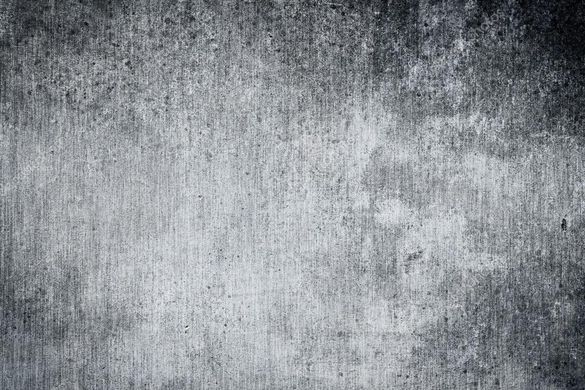 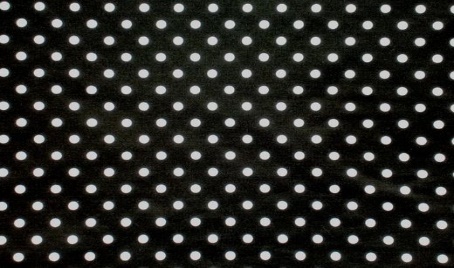 Übrigens: Die Klasse, welche die meisten Päckchen abgibt, erhält als Dank eine Überraschung der Mitwelt AG!Bitte klebt zur Kennzeichnung der Pakete den entsprechenden Klebezettel gut sichtbar auf die Geschenke: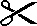 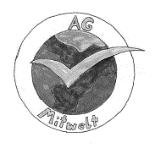 Abgabe der Päckchen vom 26.11.- 30.11.2018, 07:50-08:10 Uhr, am Haupteingang 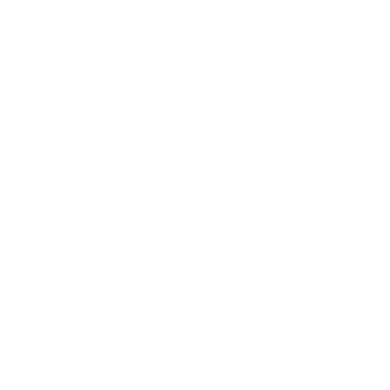 Keine Zeit für das Packen eines Päckchens?Die Taubenhilfe Dresden oder der Gnadenhof Lossa freuen sich über eine kleine Geldspende!Gnadenhof Lossa:am besten Futter für Katzen; (Nassfutter)www.gnadenhof-lossa.deKinderheim: 		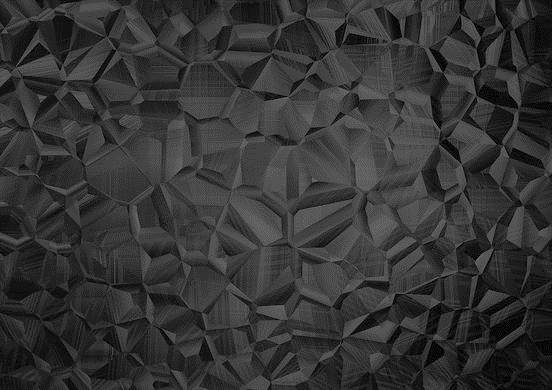 z.B. Spielsachen, Kleidung, Süßigkeiten, Stifte, Kuscheltiere…      bitte KEINE BücherKinderheim: 		z.B. Spielsachen, Kleidung, Süßigkeiten, Stifte, Kuscheltiere…      bitte KEINE BücherFür denGnadenhofBitte kreuzten Sie an: Bitte kreuzten Sie an: Bitte kreuzten Sie an: Bitte kreuzten Sie an:Bitte kreuzten Sie an:Bitte kreuzten Sie an:Für denGnadenhof2-4 Jahre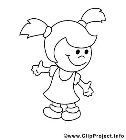 2-4 Jahre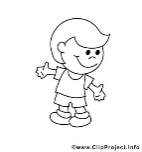 Für denGnadenhof5-9 Jahre5-6 JahreFür denGnadenhof10-14 Jahre10-14 JahreFür denGnadenhof15-18 Jahre15-18 Jahre